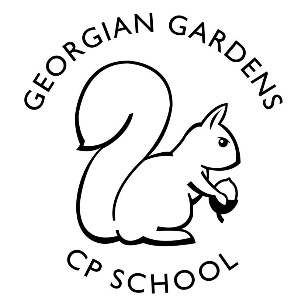 Y6 staffMrs Fookes, Miss Petfield,  Mrs Smith, Mrs Allen, Miss DonovanRationale for LearningTo develop a better understanding of Britain’s past and how it has changed from the Anglo-Saxons period through to the Vikings. Suggested activities for families to help support learningEncourage and support homework activities and the importance of organisational skills and dead linesShare fiction and non-fiction books with your childLook at how life has changed from the past (positives and negatives)General times tables  (TTRS)Spellings (Y5/6 spelling list)Key Vocabulary:  influenced, significance, interpretation, civilization, empire, evidence, changes, relationships, diversity. RemindersP.E. clothes at school every day.Labelled drink bottles in school every day (water please).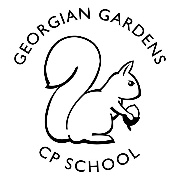 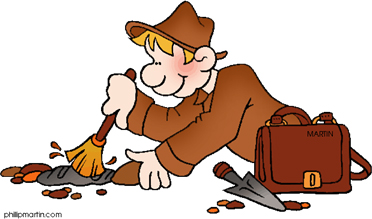 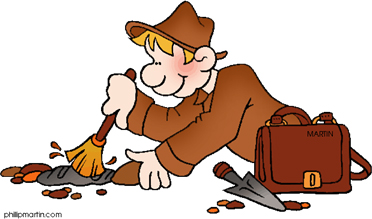 Add Picture